Bionexo do Brasil LtdaRelatório emitido em 01/02/2024 07:27CompradorIGH - HUAPA - HOSPITAL DE URGÊNCIA DE APARECIDA DE GOIÂNIA (11.858.570/0004-86)AV. DIAMANTE, ESQUINA C/ A RUA MUCURI, SN - JARDIM CONDE DOS ARCOS - APARECIDA DE GOIÂNIA,GO CEP: 74969-210Relação de Itens (Confirmação)Pedido de Cotação : 333041719COTAÇÃO Nº 55480 - MEDICAMNETO - HEAPA JAN/2024Frete PróprioObservações: *PAGAMENTO: Somente a prazo e por meio de depósito em conta PJ do fornecedor. *FRETE: Sóserão aceitas propostas com frete CIF e para entrega no endereço: AV. DIAMANTE, ESQUINA C/ A RUA MUCURI,JARDIM CONDE DOS ARCOS, AP DE GOIÂNIA/GO CEP: 74969210, dia e horário especificado. *CERTIDÕES: AsCertidões Municipal, Estadual de Goiás, Federal, FGTS e Trabalhista devem estar regulares desde a data daemissão da proposta até a data do pagamento. *REGULAMENTO: O processo de compras obedecerá aoRegulamento de Compras do IGH, prevalecendo este em relação a estes termos em caso de divergência.Tipo de Cotação: Cotação EmergencialFornecedor : Todos os FornecedoresData de Confirmação : TodasFaturamentoMínimoValidade daPropostaCondições dePagamentoFornecedorPrazo de EntregaFrete ObservaçõesPrestamed HospitalarEireliGOIÂNIA - GO1 dias apósconfirmação1R$ 500,000003/02/202430 ddlCIFnullLuiz Prestamed - nullvendas10@asthamed.com.brMais informaçõesProgramaçãode EntregaPreço PreçoUnitário FábricaProduto CódigoFabricante Embalagem Fornecedor Comentário JustificativaRent(%) Quantidade Valor Total UsuárioDaniellyEvelynPereira Da;1 ao 6 - Nãoatende oprazo deentrega,pedidoALBUMINAHUMANAALBUMINAHUMANAPrestamedHospitalarEireliR$R$R$1SOL INJ0% 50ML5991-01null130 FrascoCruz20% CSL -245,0000 0,000031.850,00002CSL - CSL-FRASCO31/01/2024emergencial.16:44TotalParcial:R$1130.030.031.850,0000Total de Itens da Cotação: 1Total de Itens Impressos: 1TotalGeral:R$31.850,0000Clique aqui para geração de relatório completo com quebra de página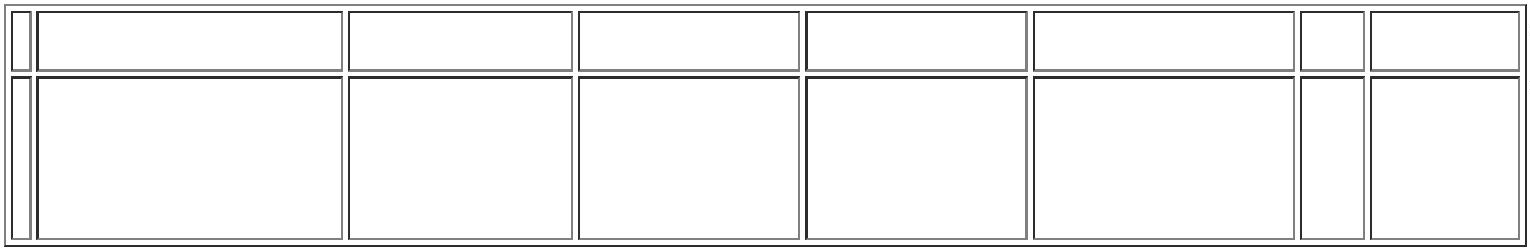 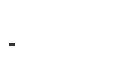 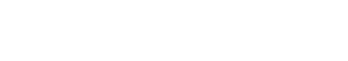 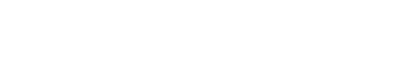 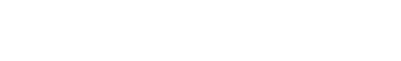 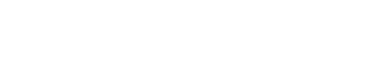 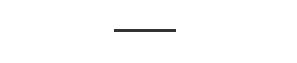 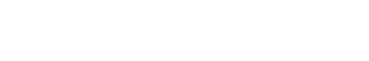 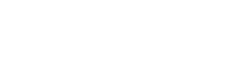 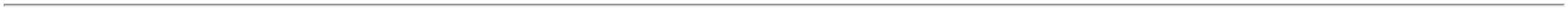 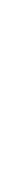 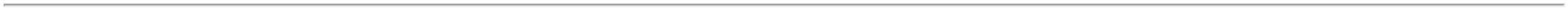 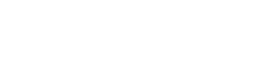 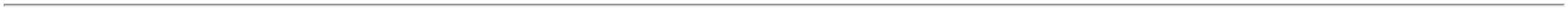 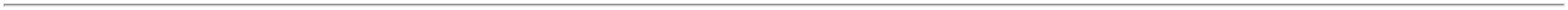 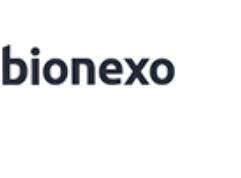 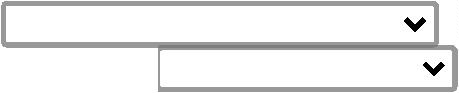 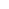 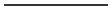 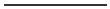 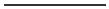 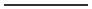 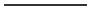 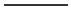 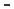 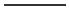 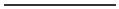 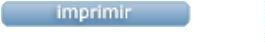 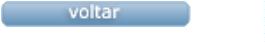 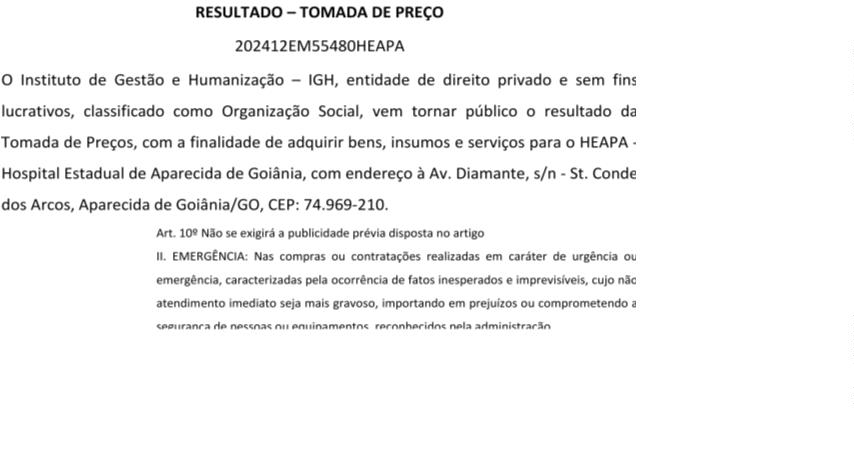 